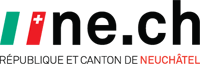 DÉPARTEMENT DE l’Économie, de la sÉcurité et de la cultureSERVICE DES RESSOURCES HUMAINES DE L’ÉTATIntervenante ou intervenant en protection de l’enfant à 70%SPAJ111-119-123-138Département :Département de la formation, de la digitalisation et des sportsService :Service de protection de l'adulte et de la jeunesse – Office de protection de l'enfantActivités :Travail social polyvalent de protection de la jeunesse en collaboration avec les familles et les institutions. La fonction a notamment pour tâches d'effectuer les enquêtes sociales pour les Autorités judiciaires (civiles, pénales) et administratives, d'assumer les mandats tutélaires civils et pénaux, de répondre aux consultations et de prendre en charge les mandats officieux et d’adoption.Profil souhaité :Diplôme d'assistant-e social-e, titulaire d’un diplôme en sciences sociales ou titre jugé équivalent ; faculté à s'intégrer dans une équipe ; capacités pour le travail en réseau. Titulaire d’un permis de conduire. Pouvoir justifier de l’obtention d’un diplôme en protection de l’enfant (p. ex. CAS) serait un atout.Lieu de travail :NeuchâtelEntrée en fonction :1er octobre 2021Classe 9Délai de postulation :1er août 2021Renseignements :M. Johann Tutumlu, responsable d’équipe, tél. 032 889 86 66M. Yanick Bussy, chef de l’office de protection de l’enfant, tél. 032 889 83 25